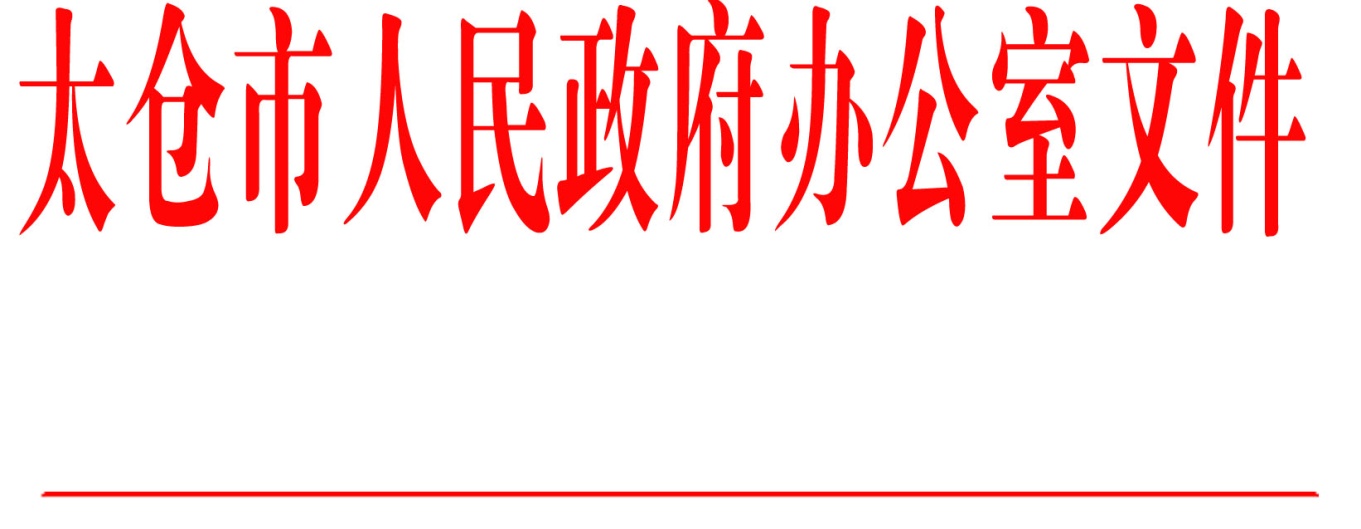 太政办〔2019〕155号市政府办公室关于成立太仓市群租房安全管理工作领导小组的通知各镇人民政府，太仓港经济技术开发区管委会、太仓高新区、旅游度假区管委会，科教新城管委会，娄东街道、陆渡街道办事处，市各有关部门：为进一步加强群租房安全管理工作，经市政府同意，成立太仓市群租房安全管理工作领导小组，成员名单如下：组  长：冯  晋  副市长、市公安局局长副组长：房宇峰  市政府办公室副主任包顶益  市公安局副局长何永林  市资源规划局局长童  刚  市住建局局长王生强  太仓供电公司总经理袁  骏  市消防救援大队大队长成  员：徐向明  市委政法委副书记、市综治联动中心主任           倪香萍  市长三角地区合作与发展办公室专职副主任            张金晔  市教育局副局长        徐林峰  市司法局副局长        徐  彬  市城管局副局长        张文明  市应急局副局长        凌  玲  市行政审批局副局长        方海清  市市场监管局副局长领导小组与市“331”专项行动工作专班合署办公，负责加强群租房安全管理的组织领导和统筹协调。领导小组成员因工作变动调整的，由所在单位向领导小组办公室备案，不再另行发文。太仓市人民政府办公室2019年12月20日（此件公开发布）  太仓市人民政府办公室                    2019年12月20日印发